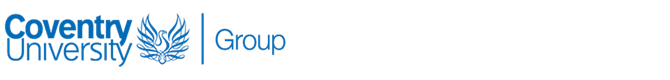 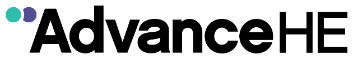 Senior FellowshipAdvocate Statement TemplateAdvocate StatementPlease provide your statement to verify and endorse the applicant’s submission for Senior Fellowship in the following section. You are required to comment on the applicant’s recent higher education practice (usually within the last 3 to 5 years, providing examples to support your statement wherever possible). In association with the Descriptor Guide for D3 as a guide, you should comment on the following in your Supporting Statement:your own personal experience of the applicant’s recent and effective HE practice;if you have been involved in peer observation of the applicant’s teaching and/or support of learning, please draw on relevant examples from this;any inclusive practice and/or contribution to developments by the applicant in teaching and/or supporting learning within their context as appropriate;your perspective on the practical examples provided within the application to illustrate the Associate Fellowship requirements.A 300/400 word statement will normally be sufficient for this category of Fellowship.Your NameApplicant NameYour institution/organisation/otherYour current role Email addressYour Fellowship status (if appropriate)Relationship to ApplicantHow long have you worked with the applicant (insert dates)Supporting Statement 500 words maximumDeclarationIn submitting your Advocate Statement, you are confirming that the applicant’s submission relates to their higher education professional practice and that your statement is your own work and has been written specifically for this applicant. If the professional integrity of the Advocate Statement is in question it will not be accepted.I confirm that I have read and agree with the declaration above:                                                                (sign) Date: